Производственная программаМУП ВКХ «Водоканал»в сфере холодного водоснабжения, водоотведения и транспортировки сточных водна 2016-2018 годаг. Краснодар2016 годПаспорт производственной программы   в сфере холодного водоснабжения, водоотведения и транспортировки сточных водНаименование регулируемой организации: МУП ВКХ «Водоканал» Местонахождение: город Краснодар, ул. Каляева, 259/1  Наименование уполномоченного органа, утвердившего производственную программу: администрация муниципального образования город Краснодар.Местонахождение уполномоченного органа, утвердившего производственную программу: город Краснодар, ул. Красная, 122, 350000Период реализации производственной программы: с даты вступления постановления в силу администрации муниципального образования город Краснодар «Об установлении тарифов в сфере холодного водоснабжения, водоотведения и транспортировки сточных вод МУП ВКХ «Водоканал» по 31.12.2018.Раздел 1. Планируемый объем подачи воды, расчет эффективности                   производственной программы. Баланс водоснабжения.Раздел 2.  Перечень плановых мероприятий по ремонту объектов централизованной системы водоснабжения, мероприятий, направленных на улучшение качества питьевой воды. Раздел 3.  Перечень плановых мероприятий по энергосбережению и повышению энергетической эффективности, в том числе снижению потерь воды при транспортировке.Раздел 4. Мероприятия, направленные на улучшение качества обслуживания абонентов.Мероприятия, направленные на улучшение качества обслуживания абонентов на 2016, 2017, 2018 годы не планируются.Раздел 5. Плановые показатели надежности, качества и энергетической эффективности объектов централизованных систем холодного водоснабжения.1 - учитывается расход электрической энергии на 1-й подъем (добыча, очистка, обеззараживание воды);2 - учитывается расход электрической энергии на 2-й и последующий подъемы (в т.ч. резервуары чистой воды);³ - рост удельного показателя в плановом периоде вызван передачей дополнительных объектов в 2015 году.Раздел 6. Объем финансовых потребностей, необходимых для реализации                 производственной программы (необходимая валовая выручка):2016 год     - 48354,45 тыс. руб.;2017 год     - 50581,13 тыс. руб.;2018 год     - 55596,96 тыс. руб.Раздел 7. Отчет об исполнении производственной программы в сфере холодного  водоснабжения за 2014 год (истекший период регулирования).Раздел 8. Планируемый объем водоотведения и очистки сточных вод,                расчет эффективности производственной программы. Баланс водоотведения.Раздел 9. Перечень плановых мероприятий по ремонту объектов централизованной системы водоотведения, мероприятий, направленных на улучшение качества очистки сточных вод.Раздел 10.  Перечень плановых мероприятий по энергосбережению и повышению энергетической эффективности, в том числе снижению потерь при водоотведении.Перечень плановых мероприятий по энергосбережению и повышению энергетической эффективности, централизованной системы водоотведения на 2016, 2017, 2018 годы не планируются, в связи с тем, что мероприятия в области энергосбережения на производственных объектах водоотведения были реализованы в 2012 году. Заменены лампы накаливания на энергосберегающие в производственных помещениях. Внедрение дополнительных мероприятий в области энергосбережения на объектах водоотведения, в связи с высокой стоимостью и длительными сроками окупаемости указанных мероприятий нецелесообразно.Раздел 11. Мероприятия, направленные на улучшение качества обслуживания абонентов.Мероприятия, направленные на улучшение качества обслуживания абонентов на 2016, 2017, 2018 годы не планируются.Раздел 12. Плановые показатели надежности, качества, энергетической эффективности объектов централизованных систем водоотведения.5 – в условиях отсутствия очистных сооружений биологической очистки сточных вод³ - рост удельного показателя в плановом периоде вызван передачей дополнительных объектов в 2015 году.Раздел 13. Объем финансовых потребностей, необходимых для реализации               производственной программы (необходимая валовая выручка):2016 год     -   9146,30  тыс. руб.;2017 год     -  9575,42  тыс. руб.;2018 год     -  10760,06 тыс. руб.Раздел 14. Отчет об исполнении производственной программы в сфере водоотведения за 2014 год (истекший период регулирования).Раздел 15. Планируемый объем транспортировки сточных вод, расчет           эффективности производственной программы.Раздел 16.  Перечень плановых мероприятий по ремонту объектов централизованной системы водоотведения, мероприятий, направленных на улучшение качества транспортировки сточных вод. Раздел 17.  Перечень плановых мероприятий по энергосбережению и повышению энергетической эффективности, в том числе снижению потерь при транспортировки стоков.Перечень плановых мероприятий по энергосбережению и повышению энергетической эффективности, в том числе снижению потерь при транспортировке стоков на 2016, 2017, 2018 годы не планируются.Внедрение дополнительных мероприятий в области энергосбережения на объектах транспортировки стоков, в связи с высокой стоимостью и длительными сроками окупаемости указанных мероприятий нецелесообразно.Раздел 18. Мероприятия, направленные на улучшение качества обслуживания абонентов.Мероприятия, направленные на улучшение качества обслуживания абонентов на 2016, 2017, 2018 годы не планируются.Раздел 19. Плановые показатели надежности, качества и энергетической эффективности объектов централизованных систем водоотведения (транспортировка сточных вод)1 - учитывается расход электрической энергии на 1-й подъем (добыча, очистка, обеззараживание воды);2 - учитывается расход электрической энергии на 2-й и последующий подъемы (в т.ч. резервуары чистой воды);Раздел 20. Объем финансовых потребностей, необходимых для реализации                 производственной программы (необходимая валовая выручка):2016 год     -   3796,61   тыс. руб.;2017 год     -   4033,57  тыс. руб.;2018 год     -   4362,46   тыс. руб.Раздел 21. Отчет об исполнении производственной программы в сфере водоотведения за 2014 год (истекший период регулирования).МУП ВКХ «Водоканал» за прошедший период регулирования (2014 год) за установлением тарифа на транспортировку сточных вод не обращался.Генеральный директорМУП ВКХ «Водоканал»                                                                           И.Р.Туктаров                 Утвержденапостановлением администрации муниципального образования город Краснодарот  20 декабря 2016 № 6324№п/пПоказатели производственной деятельностиЕд.измер.Динамика изменения плановых          показателей деятельности МУП ВКХ «Водоканал»Динамика изменения плановых          показателей деятельности МУП ВКХ «Водоканал»Динамика изменения плановых          показателей деятельности МУП ВКХ «Водоканал»Период регулирования Период регулирования Период регулирования №п/пПоказатели производственной деятельностиЕд.измер.Динамика изменения плановых          показателей деятельности МУП ВКХ «Водоканал»Динамика изменения плановых          показателей деятельности МУП ВКХ «Водоканал»Динамика изменения плановых          показателей деятельности МУП ВКХ «Водоканал»Период регулирования Период регулирования Период регулирования 1234567892012г.2013г.2014г.2016г.2017г.2018г.1Объем выработки водытыс.м32425241526432566256925722Объем воды, используемый на собственные нуждытыс.м32525252525253Объем воды, пропущенной через очистные сооружениятыс.м3------4Объем отпуска в сетьтыс.м32400239026182541254425475Объем потерьтыс.м3847758963,78067997926Уровень потерь к объему отпущенной воды в сеть%35,231,436,531,731,431,17Объем реализации товаров и услуг, в т.ч. по потребителямтыс.м3155316311654,31735174517557.1- населениютыс.м3130914191390,61455146214707.2- бюджетным потребителямтыс.м387,29091927.3- прочим потребителямтыс.м3244212176,5190192193№ п/пНаименование мероприятийФинансовыепотребности на реализацию мероприятий, тыс. руб.График реализации мероприятийГрафик реализации мероприятий№ п/пНаименование мероприятийФинансовыепотребности на реализацию мероприятий, тыс. руб.Началореализации мероприятияОкончание реализации мероприятия123452016 год2016 год2016 год2016 год2016 год1Чистка резервуаров чистой воды560,00201620162Ремонт насосного оборудования274,80201620163Капитальный ремонт системы водоснабжения ст. Елизаветинской с заменой труб диаметром d=63 мм по ул. Титаровская (между             ул. Степной и ул. Широкой)              длиной 150 м/п.450,0020162016Итого за 2016 год1284,802017 год2017 год2017 год2017 год2017 год1Чистка резервуаров чистой воды560,00201720172Ремонт насосного оборудования300,00201720173Капитальный ремонт системы водоснабжения ст. Елизаветинской с заменой труб диаметром d=63 мм по ул. Северная (между ул. Красноармейской и пер. Энергетиков) длиной 150 м/п.480,0020172017Итого за 2017 год1340,002018 год2018 год2018 год2018 год2018 год1Чистка резервуаров чистой воды560,00201820182Ремонт насосного оборудования300,00201820183Капитальный ремонт системы водоснабжения ст. Елизаветинской с заменой труб диаметром d=63 мм по пер. Северный (между           ул. Красноармейской и ул. Садовой) длиной 200 м/п.624,5020182018Итого за 2018 год1484,50№ п/пНаименование мероприятийФинансовыепотребности на реализацию мероприятий, тыс. руб.График реализации мероприятийГрафик реализации мероприятий№ п/пНаименование мероприятийФинансовыепотребности на реализацию мероприятий, тыс. руб.Началореализации мероприятияОкончание реализации мероприятия123452016 год2016 год2016 год2016 год2016 год1Оптимизация работы ПЧР на       водозаборах10,00201620162Определение скрытых утечек на сетях водоснабжения20,0020162016Итого за 2016 год30,00за счет иных источников2017 год2017 год2017 год2017 год2017 год1Оптимизация работы ПЧР на       водозаборах10,00201720172Определение скрытых утечек на сетях водоснабжения20,0020172017Итого за 2017 год30,00за счет иных источников2018 год2018 год2018 год2018 год2018 год1Оптимизация работы ПЧР на       водозаборах10,00201820182Определение скрытых утечек на сетях водоснабжения20,0020182018Итого за 2018 год30,00за счет иных источниковНаименование показателяФактическое значение показателя за 2014 годПлановые значения показателейПлановые значения показателейПлановые значения показателейНаименование показателяФактическое значение показателя за 2014 год2016 год2017 год2018 годПоказатели качества питьевой водыПоказатели качества питьевой водыПоказатели качества питьевой водыПоказатели качества питьевой водыПоказатели качества питьевой воды1. Доля проб питьевой воды, подаваемой с источников водоснабжения в распределительную водопроводную сеть, не соответствующих установленным требованиям, в общем объеме проб, отобранных по результатам производственного контроля качества питьевой воды, %00001.1.  Количество проб питьевой воды, отобранных по результатам производственного контроля, не соответствующих установленным требованиям, ед.00001.2. Общее количество отобранных проб, ед.2362672672672. Доля проб питьевой воды в распределительной водопроводной сети, не соответствующих установленным требованиям, в общем объеме проб, отобранных по результатам производственного контроля качества питьевой воды, %00002.1 Количество проб питьевой воды в распределительной водопроводной сети, отобранных по результатам производственного контроля качества питьевой воды, не соответствующих установленным требованиям, ед.00002.2. Общее количество отобранных проб, ед.193252252252Показатели надежности и бесперебойности водоснабженияПоказатели надежности и бесперебойности водоснабженияПоказатели надежности и бесперебойности водоснабженияПоказатели надежности и бесперебойности водоснабженияПоказатели надежности и бесперебойности водоснабжения3. Количество перерывов в подаче воды, произошедших в результате аварий, повреждений и иных технологических нарушений в расчете на протяженность водопроводной сети в год, ед./км0000 3.1. Количество перерывов в подаче воды, произошедших в результате аварий, повреждений и иных технологических нарушений на объектах централизованной системы холодного водоснабжения, ед.00003.2. Протяженность водопроводной сети, км190,5189,6189,6189,6Показатели эффективности использования ресурсовПоказатели эффективности использования ресурсовПоказатели эффективности использования ресурсовПоказатели эффективности использования ресурсовПоказатели эффективности использования ресурсов4. Доля потерь воды в централизованных системах водоснабжения при ее транспортировке в общем объеме, поданной в водопроводную сеть, %36,531,731,431,14.1. Объем потерь воды в централизованных системах водоснабжения при ее транспортировке, тыс. м3963,78067997924.2. Объем выработки воды, тыс. м326432650265526605. Удельный расход электрической энергии, потребляемой в технологическом процессе подготовки питьевой воды, на единицу объема воды, отпускаемой в сеть, кВт*ч/куб.м 10,7190,79830,79830,79835.1. Общее количество электрической энергии, потребляемой в соответствующем технологическом процессе,  тыс. кВт*ч1899,22115,32118,92122,45.2. Общий объем питьевой воды, в отношении которой осуществляется водоподготовка, тыс. м300006. Удельный расход электрической энергии, потребляемой в технологическом процессе транспортировки питьевой воды, на единицу объема транспортируемой питьевой воды, кВт*ч/куб.м 200006.1. Общее количество электрической энергии, потребляемой в соответствующем технологическом процессе,  тыс. кВт*ч00006.2. Общий объем транспортируемой питьевой воды,   тыс. м32618262526302635Мероприятия, программой запланированныеМероприятия, программой запланированныеМероприятия, программой запланированныеМероприятия, программой выполненныеМероприятия, программой выполненныеМероприятия, программой выполненныенаименованиемероприятияадресзатраты с НДС, руб.наименованиемероприятияадресзатраты с НДС, руб.1 087 8001 087 800910 907910 9071. Ремонт объектов водоснабжения740 500339 961Капитальный ремонт системы водоснабжения с заменой труб диаметром d=80-100 мм с закольцовкой сетей на пластиковые длиной 300 м.ст. Елизаветинская, (поул. Комсомольской от ул. Широкой до ул. Ленина) 740 500Замена окон водопроводной насосной станцииул. Вавилова,51 000Капитальный ремонт системы водоснабжения с заменой труб диаметром d=80-100 мм с закольцовкой сетей на пластиковые длиной 300 м.ст. Елизаветинская, (поул. Комсомольской от ул. Широкой до ул. Ленина) 740 500Аренда экскаватора для устранения повреждений водопроводаул. Бородинская5 200Капитальный ремонт системы водоснабжения с заменой труб диаметром d=80-100 мм с закольцовкой сетей на пластиковые длиной 300 м.ст. Елизаветинская, (поул. Комсомольской от ул. Широкой до ул. Ленина) 740 500Замена трансформаторной подстанциист. Елизаветинская, (ул. Полевая / ул. Центральная)245 370Капитальный ремонт системы водоснабжения с заменой труб диаметром d=80-100 мм с закольцовкой сетей на пластиковые длиной 300 м.ст. Елизаветинская, (поул. Комсомольской от ул. Широкой до ул. Ленина) 740 500Проведение высоковольтных испытаний трансформаторной подстанции ст. Елизаветинская, (ул. Полевая / ул. Центральная)20 000Капитальный ремонт системы водоснабжения с заменой труб диаметром d=80-100 мм с закольцовкой сетей на пластиковые длиной 300 м.ст. Елизаветинская, (поул. Комсомольской от ул. Широкой до ул. Ленина) 740 500Заказ трассировки водопроводапос. Белозерный, №№ 13, 14, 15, 1618 3912. Улучшение качества воды165 000472 279Ремонт насосного оборудования  артезианских скважин165 000Замена насосов скважинст. Елизаветинская (ул. Ленина, 283, ул. Полевая /пр. Энергетиков, ул. Лесная), пос. Кирпичного завода, 2-ое отд. совхоза «Солнечный», ул. Вавилова 94 441Ремонт насосного оборудования  артезианских скважин165 000Анализ проб питьевой воды377 8383. Мероприятия по энергосбережению182 30098 667Установка ПЧР2 300Заказ разработки оптимальных режимов  работы и мероприятий по экономии электроэнергии Объекты системы водоснабжения98 667Определение скрытых утечек воды с помощью течеискателя «Лидер»180 000Заказ разработки оптимальных режимов  работы и мероприятий по экономии электроэнергии Объекты системы водоснабжения98 667№п/пПоказатели производственной деятельностиЕд.измер.Динамика изменения плановых  показателей деятельности МУП ВКХ «Водоканал»Динамика изменения плановых  показателей деятельности МУП ВКХ «Водоканал»Динамика изменения плановых  показателей деятельности МУП ВКХ «Водоканал»Период регулирования  Период регулирования  Период регулирования  Период регулирования  №п/пПоказатели производственной деятельностиЕд.измер.Динамика изменения плановых  показателей деятельности МУП ВКХ «Водоканал»Динамика изменения плановых  показателей деятельности МУП ВКХ «Водоканал»Динамика изменения плановых  показателей деятельности МУП ВКХ «Водоканал»Период регулирования  Период регулирования  Период регулирования  Период регулирования  12345678892012г.2013г.2014г.2016г.2017г.2017г.2018г.1Объем водоотведения тыс.м3469592709,67107157157202Внутрихозяйственный обороттыс.м3-------3Объем пропущенных сточных вод через очистные сооруженияв т.ч. через ОСК                         п. Белозерноготыс.м3тыс.м3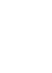 469252592246709,6239,27102607102607152607202604Объем реализации товаров и услуг, в т.ч по потребителямтыс.м3469592709,67107107157204.1- населениютыс.м33283893953953953984004.2- бюджетным потребителямтыс.м3497282,78383848543- прочим потребителямтыс.м392131231,9232232233235№ п/пНаименование мероприятийФинансовыепотребности на реализациюмероприятий, тыс. руб.График реализациимероприятийГрафик реализациимероприятий№ п/пНаименование мероприятийФинансовыепотребности на реализациюмероприятий, тыс. руб.Началореализации мероприятияОкончание реализации мероприятия123452016 год2016 год2016 год2016 год2016 год1Ремонт насосного оборудования250,00201620162Чистка приемных резервуаров на КНС333,0020162016Итого за 2016 год583,002017 год2017 год2017 год2017 год2017 год1Ремонт насосного оборудования200,00201720172Чистка приемных резервуаров на КНС300,00201720173Капитальный ремонт иловой площадки с заменой  материала дренажного слоя на ОСК в пос. Белозерный800,0020172017Итого за 2017 год1300,002018 год2018 год2018 год2018 год2018 год1Ремонт насосного оборудования200,00201820182Чистка приемных резервуаров на КНС300,0020182018Итого за 2018 год500,00Наименование показателяФактическое значение показателя за 2014 годПлановые значения показателейПлановые значения показателейПлановые значения показателейНаименование показателяФактическое значение показателя за 2014 годна 2016 годна 2017 годна 2018 годПоказатели очистки сточных водПоказатели очистки сточных водПоказатели очистки сточных водПоказатели очистки сточных водПоказатели очистки сточных вод1. Доля сточных вод, не подвергающихся очистке, в общем объеме сточных вод, сбрасываемых в централизованные общесплавные или бытовые системы водоотведения, % 500001.1. Объем сточных вод, не подвергшихся очистке, тыс. м300001.2. Общий объем сточных вод, сбрасываемых в централизованные общесплавные или бытовые системы водоотведения, тыс. м3709,67107157202. Доля поверхностных сточных вод, не подвергающихся очистке, в общем объеме поверхностных сточных вод, принимаемых в централизованную ливневую систему водоотведения, %00002.1. Объем поверхностных сточных вод, не подвергшихся очистке, тыс. м300002.2. Общий объем поверхностных сточных вод, принимаемых в централизованную ливневую систему водоотведения, тыс. м318,42525253. Доля проб сточных вод, не соответствующих установленным нормативам допустимых сбросов, лимитам на сбросы для централизованной общесплавной (бытовой) системы водоотведения, %00003.1. Количество проб сточных вод, не соответствующих установленным нормативам допустимых сбросов, лимитам на сбросы, ед.00003.2. Общее количество проб сточных вод, ед.91212124. Доля проб сточных вод, не соответствующих установленным нормативам допустимых сбросов, лимитам на сбросы для централизованной ливневой систем водоотведения, %00004.1. Количество проб сточных вод, не соответствующих установленным нормативам допустимых сбросов, лимитам на сбросы, ед.00004.2. Общее количество проб сточных вод, ед.9121212Показатели надежности и бесперебойности водоотведенияПоказатели надежности и бесперебойности водоотведенияПоказатели надежности и бесперебойности водоотведенияПоказатели надежности и бесперебойности водоотведенияПоказатели надежности и бесперебойности водоотведения5. Удельное количество аварий и засоров в расчете на протяженность канализационной сети в год, ед./км4,125,55,35,15.1. Количество аварий и засоров на канализационных сетях, ед.1031501451405.2. Протяженность канализационных сетей, км.2527,37927,37927,379Показатели эффективности использования ресурсовПоказатели эффективности использования ресурсовПоказатели эффективности использования ресурсовПоказатели эффективности использования ресурсовПоказатели эффективности использования ресурсов6. Удельный расход электрической энергии, потребляемой в технологическом процессе очистки сточных вод на единицу объема очищаемых сточных вод, кВт*ч/куб.м30,930,650,650,656.1. Общее количество электрической энергии, потребляемой в технологическом процессе очистки сточных вод, тыс. кВт*ч168,13169,2169,2169,26.2. Общий объем сточных вод, подвергающихся очистке, тыс. м3239,22602602607. Удельный расход электрической энергии, потребляемой в технологическом процессе транспортировки сточных вод на единицу объема транспортируемых сточных вод, кВт*ч/куб.м30,050,1430,1430,1437.1. Общее количество электрической энергии, потребляемой в транспортировки сточных вод,           тыс. кВт*ч34,8100100,87101,837.2. Общий объем транспортируемых сточных вод, тыс. м3709,67107157208. Удельный расход электрической энергии, потребляемой в технологическом процессе транспортировки и очистки сточных вод на единицу объема транспортируемых и очищенных сточных вод, кВт*ч/куб.м30,30,380,380,388.1. Общее количество электрической энергии, потребляемой в транспортировки и очистки сточных вод, тыс. кВт*ч202,93269,2270,07271,03Мероприятия, программой запланированныеМероприятия, программой запланированныеМероприятия, программой запланированныеМероприятия, программой выполненныеМероприятия, программой выполненныеМероприятия, программой выполненныенаименованиемероприятияадресзатраты с НДС, руб.наименованиемероприятияадресзатраты с НДС, руб.57 00057 000514 601514 6011. Ремонт объектов водоотведения35 000266 159Ремонт пескового бункера № 1 пос. Белозерный (очистные сооружения)35 000Гидродинамическая промывка сети каналопромывочной машиной пос.Белозерный, сеть канализации длиной 151 м и 115 м53 200Ремонт пескового бункера № 1 пос. Белозерный (очистные сооружения)35 000Ремонт насосов насосных станций канализации29 499Ремонт пескового бункера № 1 пос. Белозерный (очистные сооружения)35 000Гидродинамическая промывка сети каналопромывочной машиной пос.Кирпичный, сеть канализации длиной 492 м98 400Проведение высоковольтных испытаний трансформаторной подстанции пос. Белозерный (очистные сооружения)20 000Демонтаж, монтаж кабельной линиипос. Белозерный (очистные сооружения)65 0602. Улучшение качества очистки сточных вод10 000248 442Ремонт вторичных отстойников с заменой водосборных лотков и устройством гребенчатых водосливовпос. Белозерный (очистные сооружения)10 000Анализ проб сточных вод 197 142Ремонт вторичных отстойников с заменой водосборных лотков и устройством гребенчатых водосливовпос. Белозерный (очистные сооружения)10 000Выполнение паспортов отходов51 3003. Мероприятия по энергосбережению12 0000Телеинспекция канализационного трубопроводапос. Белозерный12 0000№п/пПоказатели производственной деятельностиЕд.измер.Динамика изменения плановых показателей деятельности МУП ВКХ «Водоканал»Период регулирования  Период регулирования  Период регулирования  Период регулирования  №п/пПоказатели производственной деятельностиЕд.измер.Динамика изменения плановых показателей деятельности МУП ВКХ «Водоканал»Период регулирования  Период регулирования  Период регулирования  Период регулирования  12345667План на 2015г.2016г.2017г.2017г.2018г.1Объем водоотведения тыс.м32151201251251302Внутрихозяйственный обороттыс.м3-----3Объем пропущенных сточных вод через сети водоотведенияп. Плодородный                         ул. Филатоваул. Лавочкинатыс.м3тыс.м3тыс.м3183-322484122484122489122494124Объем реализации товаров и услуг, в т.ч по потребителямтыс.м32151201201251304.1- населениютыс.м3-----4.2- бюджетным потребителямтыс.м3-----43- прочим потребителямтыс.м3215120120125130№ п/пНаименование мероприятийФинансовыепотребности на реализацию мероприятий, тыс. руб.График реализации мероприятийГрафик реализации мероприятий№ п/пНаименование мероприятийФинансовыепотребности на реализацию мероприятий, тыс. руб.Началореализации мероприятияОкончание реализации мероприятия123452016 год2016 год2016 год2016 год2016 год1Ремонт насосного оборудования121,10201620162Чистка приемных резервуаров на КНС100,0020162016Итого за 2016 год221,102017 год2017 год2017 год2017 год2017 год1Ремонт насосного оборудования121,10201720172Чистка приемных резервуаров на КНС100,0020172017Итого за 2017 год221,102018 год2018 год2018 год2018 год2018 год1Ремонт насосного оборудования121,10201820182Чистка приемных резервуаров на КНС100,0020182018Итого за 2018 год221,10Наименование показателяФактическое значение показателя за 2014 годПлановые значения показателейПлановые значения показателейПлановые значения показателейНаименование показателяФактическое значение показателя за 2014 годна 2016 годна 2017 годна 2018 годПоказатели очистки сточных водПоказатели очистки сточных водПоказатели очистки сточных водПоказатели очистки сточных водПоказатели очистки сточных вод1. Доля сточных вод, не подвергающихся очистке, в общем объеме сточных вод, сбрасываемых в централизованные общесплавные или бытовые системы водоотведения, % 500001.1. Объем сточных вод, не подвергшихся очистке, тыс. м300001.2. Общий объем сточных вод, сбрасываемых в централизованные общесплавные или бытовые системы водоотведения, тыс. м301201251302. Доля поверхностных сточных вод, не подвергающихся очистке, в общем объеме поверхностных сточных вод, принимаемых в централизованную ливневую систему водоотведения, %00002.1. Объем поверхностных сточных вод, не подвергшихся очистке, тыс. м300002.2. Общий объем поверхностных сточных вод, принимаемых в централизованную ливневую систему водоотведения, тыс. м300003. Доля проб сточных вод, не соответствующих установленным нормативам допустимых сбросов, лимитам на сбросы для централизованной общесплавной (бытовой) системы водоотведения, %00003.1. Количество проб сточных вод, не соответствующих установленным нормативам допустимых сбросов, лимитам на сбросы, ед.00003.2. Общее количество проб сточных вод, ед.00004. Доля проб сточных вод, не соответствующих установленным нормативам допустимых сбросов, лимитам на сбросы для централизованной ливневой систем водоотведения, %00004.1. Количество проб сточных вод, не соответствующих установленным нормативам допустимых сбросов, лимитам на сбросы, ед.00004.2. Общее количество проб сточных вод, ед.0000Показатели надежности и бесперебойности водоотведенияПоказатели надежности и бесперебойности водоотведенияПоказатели надежности и бесперебойности водоотведенияПоказатели надежности и бесперебойности водоотведенияПоказатели надежности и бесперебойности водоотведения5. Удельное количество аварий и засоров в расчете на протяженность канализационной сети в год, ед./км03,63,33,25.1. Количество аварий и засоров на канализационных сетях, ед.02523225.2. Протяженность канализационных сетей, км.06,9736,9736,973Показатели эффективности использования ресурсовПоказатели эффективности использования ресурсовПоказатели эффективности использования ресурсовПоказатели эффективности использования ресурсовПоказатели эффективности использования ресурсов7. Удельный расход электрической энергии, потребляемой в технологическом процессе транспортировки сточных вод на единицу объема транспортируемых сточных вод, кВт*ч/куб.м300,220,220,227.1. Общее количество электрической энергии, потребляемой в транспортировки сточных вод,           тыс. кВт*ч025,827,0427,997.2. Общий объем транспортируемых сточных вод, тыс. м30120125130